План - график мероприятий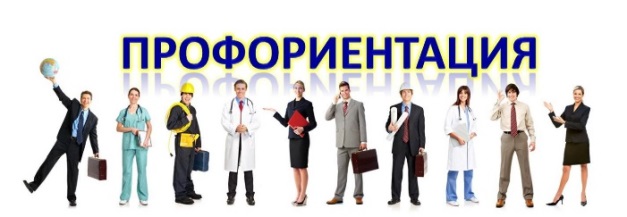 «Ярмарки учебных мест»Дата:     2 марта 2019 г.Время:  10.00 -14.00Организатор: Ресурсный центр профориентации, МУ «Управление образования» МОГО «Ухта» Место: МОУ «СОШ№3»г.Ухты (ул.Оплеснина, 28)ВремяМероприятиеМесто проведения10.00 - 14.00Выставка «Ярмарка учебных мест» (консультации представителей учебных заведений среднего и высшего профессионального образования; буклеты, информационные стенды, раздаточный материал)Актовый зал10.00 – 14.00Выставка кафедры архитектуры ФГБОУ ВО «Ухтинский государственный технический университет»Актовый зал10.00 – 14.00Мастер-классы от Учебного центра «УВИСТ»Фойе10.00 – 14.00Мастер-класс по проведению измерительных медицинских манипуляций» (Ухтинский медицинский колледж)Фойе10.00 – 14.00Профориентационное тестирование и консультирование («Центр занятости населения г.Ухты»)Каб.10910.00 – 11.00Представление и презентации учебных заведений СПО и ВПО- «От сургуча до свинцовой печати» (Сыктывкарский колледж сервиса и связи)- Воркутинский политехнический техникум- учебные заведения Минобороны- Ухтинский железнодорожный техникумАктовый зал10.00 – 14.00Видеозал (видеопрезентация учебных заведений)Актовый зал10.30 – 14.00Интерактивный мастер-класс «Нефтегазовое дело: от разработки до переработки»Каб.11110.00 - 14.00 Демонстрация сварочно – строительного производства  ИИ (СПО) УГТУ 1 этажфойе10.00 - 14.00Демонстрация оборудования пожарно-спасательного отряда  ИИ (СПО) УГТУ (направление подготовки «Защита в чрезвычайных ситуациях)1 этажфойе10.00 – 10.30Выступление «О профессии архитектора и дизайнера»(кафедра архитектуры ФГБОУ ВО «Ухтинский государственный технический университет»Каб.11210.00 – 10.20 Выступление «Информация о рынке труда. О востребованных профессиях» («Центр занятости населения г.Ухты»)Каб.10910.10 – 10.30Презентация специальностей и направлений подготовки Сыктывкарского государственного университета им. П.СорокинаКаб.11110.15 – 10.45Мастер-класс «Работа с солёным тестом» (Сыктывкарский торгово-технологический техникум)Каб.11010.40 – 11.10Мастер-класс на развитие коммуникативных способностей «Учимся общаться» (Ухтинский педагогический колледж)Каб.11211.00 – 12.00Практический мастер-класс «Подготовка публичного выступления» (заведующий кафедрой социально-коммуникативных технологий ФГБОУ ВО «УГТУ», кандидат политических наук Подорова-Аникина Оксана Николаевна)Каб.11011.20 – 12.00 Научно-популярная лекция «Пять предсказаний в области обеспечения долговременной сохранности электронных документов и информации» (старший преподаватель кафедры социально-коммуникативных технологий ФГБОУ ВО «УГТУ» Борисенко Ольга Юрьевна)Каб.11212.00 – 13.00Психологический тренинг «Самопрезентация. Как подать себя?» (педагог-психолог МОУ «СОШ№3 Неустроева Дарья Владимировна»)каб.11012.00 – 13.00Арт-терапевтический тренинг по профессиональному самоопределению «Образ моей будущей профессии» (психолог ИК№29 Соколова Анастасия Алексеевна)Каб.11213.00 – 13.20Выступление «Информация о рынке труда. О востребованных профессиях» («Центр занятости населения г.Ухты»)Каб.10913.10 – 13.40Выступление «О профессии архитектора и дизайнера»(кафедра архитектуры ФГБОУ ВО «Ухтинский государственный технический университет»Каб.11213.10 – 13.30Презентация специальностей и направлений подготовки Сыктывкарского государственного университета им. П.СорокинаКаб.11013.30 – 14.00Мастер-класс «Работа с солёным тестом» (Сыктывкарский торгово-технологический техникум)Каб.110